Для председателя ППОПлан работы городского совета на сентябрь 2015 годаПредседатель Архангельской городской организациипрофсоюза работников образования и науки РФ  ________________Н. И. Заозерская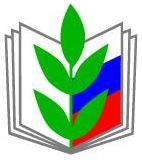 ПРОФСОЮЗ РАБОТНИКОВ НАРОДНОГО ОБРАЗОВАНИЯ И НАУКИ РФ(ОБЩЕРОССИЙСКИЙ ПРОФСОЮЗ ОБРАЗОВАНИЯ)Архангельская городская общественная организация. Архангельск, пр. Ломоносова, 209; тел. (8182) 655366; 651625; факс (8182) 655366ПРОФСОЮЗ РАБОТНИКОВ НАРОДНОГО ОБРАЗОВАНИЯ И НАУКИ РФ(ОБЩЕРОССИЙСКИЙ ПРОФСОЮЗ ОБРАЗОВАНИЯ)Архангельская городская общественная организация. Архангельск, пр. Ломоносова, 209; тел. (8182) 655366; 651625; факс (8182) 655366ПРОФСОЮЗ РАБОТНИКОВ НАРОДНОГО ОБРАЗОВАНИЯ И НАУКИ РФ(ОБЩЕРОССИЙСКИЙ ПРОФСОЮЗ ОБРАЗОВАНИЯ)Архангельская городская общественная организация. Архангельск, пр. Ломоносова, 209; тел. (8182) 655366; 651625; факс (8182) 655366Дата, времяМероприятиеМесто проведения14.09.15. 15.00Президиум городского совета. пр.Ломоносова, 209, каб.31216.09.15.15.00Совещание председателей ППО.  пр.Ломоносова, 209, каб.20117.09.15.16.00Заседание Молодежного совета (приглашаются молодые педагоги).пр.Ломоносова, 209, каб.31225.09.15.15.00Встреча с молодыми педагогами образовательных учреждений.Сообщим позднее29.09.13. 15.00Заседание Фонда социальной помощи.пр. Ломоносова, 209, каб.312до ноября 2015г.Разработка и заключение коллективных договоров в образовательных учреждений. Индивидуальные консультации.профкомыВ течение      месяцаВстречи с председателями ППО (по договорённости).